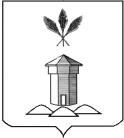 АДМИНИСТРАЦИЯ БАБУШКИНСКОГО МУНИЦИПАЛЬНОГО ОКРУГА ВОЛОГОДСКОЙ ОБЛАСТИПОСТАНОВЛЕНИЕ01.04.2024 года 	                          № 238с.им. БабушкинаО внесении изменений в постановление администрации Бабушкинского муниципального округа от 12.01.2023 № 27 «Об определении видов обязательных работ, объектов и мест для отбыванияобязательных и исправительных работ»	Рассмотрев ходатайства Тотемского МФ ФКУ УИИ УФСИН России по Вологодской области (дислокация с.им. Бабушкина, Бабушкинского района) от 01.02.2024 года № 36/ТО/15/2-65 и от 05.03.2024 года № 36/ТО/15/2-148, в целях приведения муниципального нормативного правового акта в соответствие с законодательством Российской Федерации, руководствуясь Уставом Бабушкинского муниципального округа, 	ПОСТАНОВЛЯЮ: 	1. Внести в постановление администрации Бабушкинского муниципального округа от 12.01.2023 № 27 «Об определении видов обязательных работ, объектов и мест для отбывания обязательных и исправительных работ» (с последующими изменениями) следующие изменения:	1.1. Приложение № 2 к постановлению администрации округа изложить в новой редакции;	 1.2. Приложение № 3 к постановлению администрации округа изложить в новой редакции.	2. Настоящее постановление подлежит размещению на официальном сайте Бабушкинского муниципального округа в информационно-телекоммуникационной сети «Интернет», вступает в силу со дня подписания.3. Контроль за исполнением настоящего постановления оставляю за собой.Первый заместитель Главы округа                                             А.В. Шишебаров                                                  «Определеныпостановлением администрации Бабушкинского муниципального округа от 12.01.2023 № 27(в редакции постановления от 01.04.2024 № 238)(Приложение № 2)ПЕРЕЧЕНЬпредприятий и организаций Бабушкинского муниципального округаВологодской области, в которых могут исполняться решения судав виде обязательных работОпределеныпостановлением администрации Бабушкинского муниципального округа от 12.01.2023 № 27(в редакции постановления от 01.04.2024 № 238)(Приложение № 3)ПЕРЕЧЕНЬпредприятий и организаций Бабушкинского муниципального округа Вологодской области, в которых могут исполняться решения судав виде исправительных работ, назначаемых осужденному№ п/пБабушкинскиймуниципальный округОрганизации1.с.им. Бабушкина (в границах населенных пунктов: пос. Юрманга, д. Демьяновский Погост, д. Митино, д. Зеленик, д. Косиково)Администрация Бабушкинского муниципального округа, МУП «Бабушкинская теплосеть» Бабушкинского муниципального округа2.Территориальный сектор БерезниковскийАдминистрация Бабушкинского муниципального округа, МУП «Бабушкинская теплосеть» Бабушкинского муниципального округа3.Территориальный сектор Миньковский Администрация Бабушкинского муниципального округа, МУП «Бабушкинская теплосеть» Бабушкинского муниципального округа4.Территориальный сектор Подболотный Администрация Бабушкинского муниципального округа, МУП «Бабушкинская теплосеть» Бабушкинского муниципального округа5.Территориальный сектор РослятинскийАдминистрация Бабушкинского муниципального округа, МУП «Бабушкинская теплосеть» Бабушкинского муниципального округа6.Территориальный сектор ТимановскийАдминистрация Бабушкинского муниципального округа, МУП «Рассвет»№ п/пНаименование (организаций и учреждений, индивидуальных предпринимателей)Место нахождения  (населенный пункт)1. с.им. Бабушкина (в границах населенных пунктов: пос. Юрманга, д. Демьяновский Погост, д. Митино, д. Зеленик, д. Косиково) 1. с.им. Бабушкина (в границах населенных пунктов: пос. Юрманга, д. Демьяновский Погост, д. Митино, д. Зеленик, д. Косиково) 1. с.им. Бабушкина (в границах населенных пунктов: пос. Юрманга, д. Демьяновский Погост, д. Митино, д. Зеленик, д. Косиково) Бабушкинский лесхоз – филиал САУ лесного хозяйства ВО «Вологдалесхоз»  с. им Бабушкина, ул. Садовая, 36а  2-11-45Бабушкинское  ДРСУ ПАО «Вологодавтодор» с. им Бабушкина, ул. Садовая, 40  2-17-16Потребительский кооператив Бабушкинский с. им Бабушкина, ул. Бабушкина, д. 59БУЗ ВО «Бабушкинская ЦРБ» с. им Бабушкина, ул. Пролетарская, д. 5    2-13-13МУП «Бабушкинская теплосеть» Бабушкинского муниципального округа  с. им Бабушкина, ул. Бабушкина, д.62  2-19-77ООО «Бабушкинский союз предпринимателей»  с. им Бабушкина, ул. Мелиоративная, 2аООО Бабушкинолес»  с. им Бабушкина, ул. Строителей, 2б  2-19-39ИП Конев Геннадий Геннадьевич пос. ЮрмангаИП Немеш Елена Сергеевна с. им БабушкинаИП Хоробрая Елена Владимировнас.им. Бабушкина, ул. Бабушкина, д. 59ООО «Идалеспром» с. им БабушкинаИП Вторушин Василий Иванович  д. Демьяновский ПогостИП Голубцов Александр Анатольевич  д. МитиноИП Грибушин Владимир Александрович д. ЗеленикИП Попов Павел Алексеевич д. КосиковоУФСП России по Вологодской области АО «Почта России» Тотемский почтамт Бабушкинский муниципальный округ, с.им. Бабушкина, ул. Бабушкина, д. 31МБУ ФОК «ФОКУС»Бабушкинский муниципальный округ, с.им. Бабушкина, ул. Мира, д. 54АО «Санаторий Леденгск»Бабушкинский муниципальный округ, с.им. Бабушкина, ул. Садовая, д. 42а2. Территориальный сектор Березниковский2. Территориальный сектор Березниковский2. Территориальный сектор Березниковский2.1.ИП Казунин Игорь Борисович д. Васильево2.2.ИП Харина Татьяна Сергеевна д. Васильево2.3.ООО «Стандарт» с. Воскресенское, ул. Центральная, д. 252.4.ООО «Васильево» ст. Юза3. Территориальный сектор Миньковский3. Территориальный сектор Миньковский3.1.ИП Анфалов Михаил Александровичд. Кулибарово3.2.ИП Богданов Иван Николаевичд. Кулибарово3.3.ИП Горчаков Владимир Николаевич д. Великий Двор3.4.ИП Данилов Иван Витальевичд. Великий Двор3.5.ИП Ерегин Виктор Павловичпос. Тиноватка3.6. ООО «Альтернатива»г. Вологда3.7.ООО «Талица» д. Талица3.8.ИП Попов Игорь Юрьевич д. Белехово3. 9.ИП Филиппов Сергей Анатольевич д. Шилово3.10.СПК «Восход»д. Аниково   47-3-343.11.ИП Климов Дмитрий Васильевич д. Юркино3.12.ИП Кулепов Александр Садокович д. Фетинино3.13.ИП Хоробрый Юрий Николаевичд. Юркино3.14.ИП Потынг Георгий Васильевичд. Юркино3.15.ИП Мальцев Э.А.с.Миньково, ул. Школьная, д.23, кв.63.16.ИП Юдин Н.В.с. Миньково, ул. Полевая, д. 28, кв.14. Территориальный сектор Подболотный4. Территориальный сектор Подболотный4.1.Подболотное сельское потребительское общество с. Ляменьга, д. 84.2.ИП Жирохов Николай Лаврентьевич д. Плешкино4.3.ООО «Бабушкинский союз предпринимателей»   д. Логдуз4.4.ИП Томилов Михаил Леонидович д. Логдуз4.5.ИП Чежин Виталий Леонидовичд. Логдуз5. Территориальный сектор Рослятинский 5. Территориальный сектор Рослятинский 5. Территориальный сектор Рослятинский 5.1.ИП Дружинин Юрий Васильевич с. Рослятино5.2.ИП Кознов Сергей Борисович, с. Андреевское5.3.ИП Комаров Евгений Аликовичс. Рослятино  5.4.ИП Крюков  Андрей Александровичд. Жубрино5.5.ИП Крюков Дмитрий Васильевич д. Полюдово5.6.ИП Кузнецов Алексей Николаевич  д. Жубрино5.7.ИП Огейко Роман Романович  пос. Зайчики5.8.ИП Переломов Игорь Ефлановичд. Крюково5.9.ИП Согоян Самвел Микиртичовичс. Рослятино5.10.ИП Смыков Сергей Александровичпос. Зайчики5.11.ИП Тимченко Роман Александрович с. Андреевское   5.12.ООО «Крона М»пос. Зайчики (г. Вологда, ул. Копрецовская, д.12)5.13.ИП Крюков Валерий ИвановичБабушкинский район, с. Рослятино, ул. Советская, д. 1006. Территориальный сектор Тимановский6. Территориальный сектор Тимановский6. Территориальный сектор Тимановский6.1.Тимановское сельское потребительское обществод. Тиманова Гора, д. 66.2.КФХ Романов Валентин Ивановичд. Тиманова Гора6.3.МУП «Рассвет»д. Тиманова Гора6.4.ИП Шалаевский Николай Николаевичпос. Березовка6.5. ИП Андреев Сергей ВениаминовичБабушкинский муниципальный округ, д. Тиманова Гора, д. 267. Иные организации или индивидуальные предприниматели7. Иные организации или индивидуальные предприниматели7. Иные организации или индивидуальные предприниматели7.1.ИП Кокшаров И.А.г. Тотьма, ул. Клочихина, д. 63, кв.37.2.ООО «Сивеж»с.им. Бабушкина (г. Вологда, ул. Челюскинцев, д. 47, кв. 216)